授業で使える写真素材　Ⅲ－５　 「あなたができること」(10分)    	　　対象／小学生・中学生・高校生プログラムの趣旨震災発生前、私たちは日常生活がそのまま続く、これが普通の生活だと考えていた。児童、生徒の多くは災害について何の危機感ももっていなかった。しかし、震災は想像以上の出来事であり、多くの被災者がいのちが助かったことに対して、喜びだけでなく苦悩を抱えた。今、被災者の写真を見ることで、震災の状況を知る。その上で、震災を経験した被災者の立場を想像し、理解することで相手の苦痛を知り、相手の立場や思いやる心、人の役に立とうとする態度を養い、いのちの尊さ、かけがえのない自他を尊重する心を育む。ねらい震災後の写真を見て、震災の状況を知ることによって、いのちを守り、いのちをつなぐとはどういうことかを考える。そして、助かったいのちに対しての感謝の気持ちがある一方で、自分が助かったことに対して素直に喜べない葛藤を感じ取る。被災者の立場を理解し、思いやる心、どうすれば役に立てるかを考えさせ、内面的な成長を図る。展開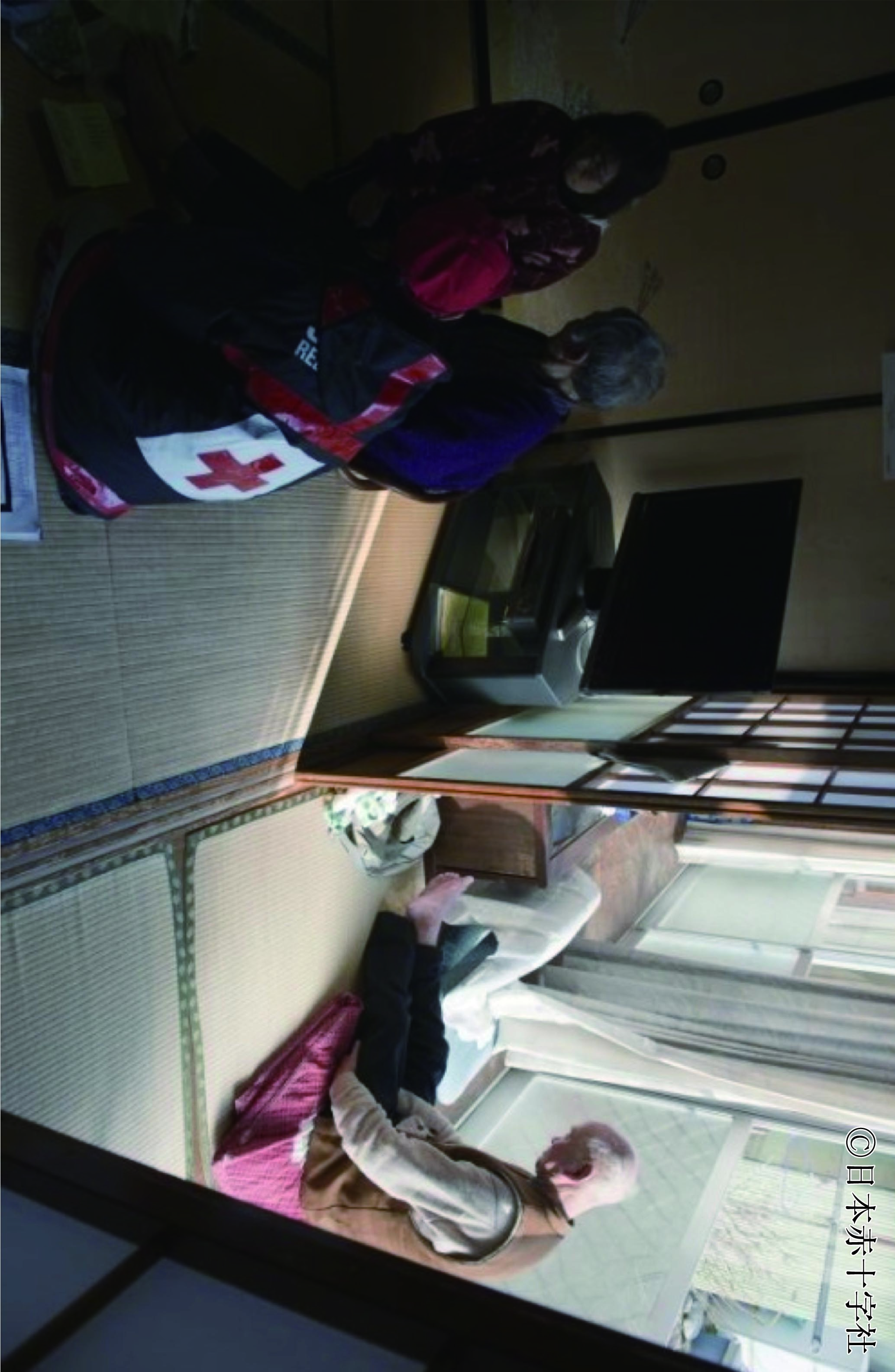 段階学 習 内 容教師の支援・指導上の留意点導入（３分）・写真を読み解く・写真をじっくり見せる。展開（５分）・写真から震災の事実を知る。①おじいさんは何をしているのだろうか。・老人の思いを感じ取り、被災者としてどういう気持ちでいるかを想像する。②どんな気持ちだと思うか。・被災者と周囲の人々の動きを想像する。③あなたは、おじいさんにどう接するか。④なんと声がけするか。・相手の気持ちに入り込めるように問いかける。・周囲の様子を感じ取らせる。・自分の問題として受け止め、考えさせる。・自分にできることは何かを考えさせる。まとめ（２分）本時のふりかえり。・自分のできることを考える。・生きているからこそできることは何かを考える。